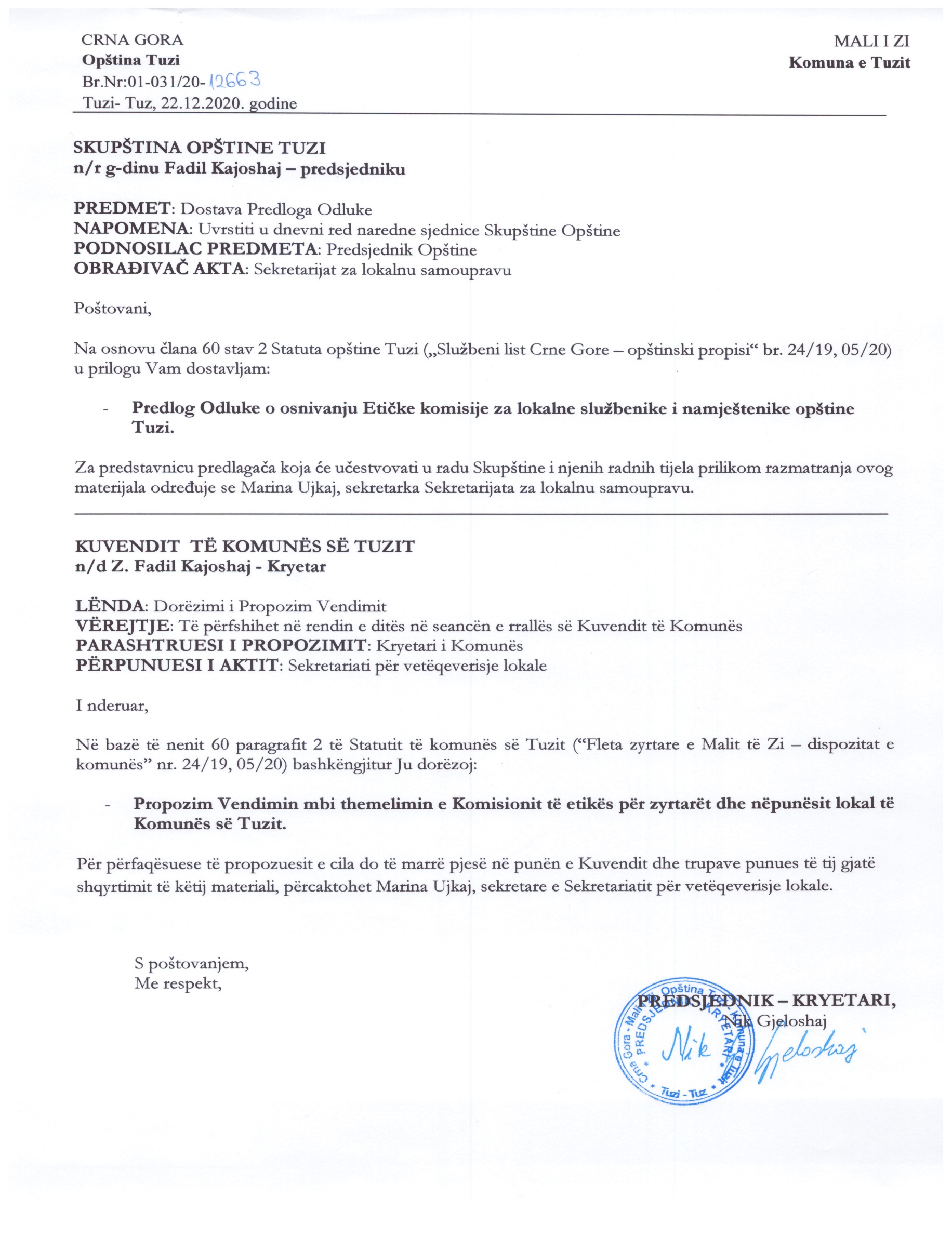 Na osnovu člana 53 Statuta opštine Tuzi („Sl.list CG-opštinski propisi“, broj 24/19 i 05/20) i člana 18 Etičkog kodeksa lokalnih službenika i namještenika opštine Tuzi ("Sl. list CG - opštinski propisi", broj 39/19), Skupština opštine Tuzi, na sjednici održanoj dana  __.12.2020. godine, donijela jeODLUKUo osnivanju Etičke komisije za lokalne službenike i namještenike opštine Tuzi  I OPŠTE ODREDBEČlan 1Ovom Odlukom osniva se Etička komisija za lokalne službenike i namještenike opštine Tuzi (u daljem tekstu: Etička komisija), utvrđuju prava i dužnosti, sastav, način rada, izvještavanje i druga pitanja od značaja za njen rad i primjenu Etičkog kodeksa lokalnih službenika i namještenika, (u daljem tekstu: Etički kodeks).Član 2Izrazi upotrijebljeni u ovoj odluci za fizička lica u muškom rodu podrazumijevaju iste izraze u ženskom rodu.Član 3Etička komisija vrši svoja prava i dužnosti na osnovu Zakona, Etičkog kodeksa i ove Odluke.Etička komisija je samostalna i nezavisna u radu.Etička komisija za svoj rad odgovara Skupštini.Član 4Rad Etičke komisije je javan.Javnost rada Etičke komisije obezbjeđuje se na način utvrđen ovom Odlukom i Poslovnikom o radu.Član 5Sredstva za rad Etičke komisije obezbjeđuju se u Budžetu opštine Tuzi.Članovi Etičke komisije imaju pravo na naknadu za rad u Etičkoj komisiji.Naknada iz stava 2 ovog člana utvrđuje se posebnom odlukom Skupštine opštine Tuzi.II PRAVA I DUŽNOSTIČlan 6Etička komisija stara se o primjeni i unaprijeđivanju etičkih standarda i pravila ponašanja zaposlenih koji su utvrđeni Etičkim kodeksom i ovom odlukom i inicira njihove izmjene i dopune.Član 7Etička komisija dužna je da lokalnom službeniku i namješteniku (u daljem tekstu: zaposleni) dostavi Etički kodeks i obrazac pisane izjave o prihvatanju i rukovođenju njegovim odredbama, u roku od sedam dana od dana raspoređivanja, odnosno zasnivanja radnog odnosa.Zaposleni je dužan da potpisanu izjavu o prihvatanju i rukovođenju odredbama Etičkog kodeksa dostavi Etičkoj komisiji u roku od tri dana od dana prijema.Odbijanje zaposlenog da potpiše izjavu u smislu stava 2 ovog člana predstavlja povredu Etičkog kodeksa.Član 8Zaposleni ima pravo da, prije preduzimanja određene radnje, podnese Etičkoj komisiji zahtjev za mišljenje da li ta radnja predstavlja povredu Etičkog kodeksa i ove odluke.Etička komisija daje mišljenje iz stava 1 ovog člana u roku od tri dana od dana podnošenja zahtjeva.Mišljenje Etičke komisije ne isključuje pokretanje postupka u skladu sa odredbama ove odluke ukoliko je zaposleni propustio da u zahtjevu navede sve činjenice i okolnosti koje bi, da su bile poznate, dovele do drugačijeg izjašnjenja Etičke komisije.Član 9Etička komisija dužna je da informiše javnost o standardima ponašanja koje građani imaju pravo da zahtijevaju i očekuju od zaposlenih u skladu sa Etičkim kodeksom, načinu i posledicama podnošenja pritužbe, obavezi obavještavanja podnosioca pritužbe o ishodu postupka po pritužbi, radu Etičke komisije i drugim pitanjima od značaja za dosljednu primjenu Etičkog kodeksa i ove odluke.Informisanje javnosti vrši se putem konferencija za štampu, web sajta, okruglih stolova, prezentacija, publikovanja vodiča, objavljivanja Etičkog kodeksa, ove odluke i drugih informacija na web sajtu opštine Tuzi, oglasnoj tabli organa, organa uprave i službi opštine Tuzi, mjesnih zajednica, javnih službi i drugih organizacija čiji je osnivač opština i na drugi način u skladu sa Poslovnikom o radu Etičke komisije.Član 10Etička komisija podnosi Skupštini godišnji izvještaj o radu, do kraja januara tekuće godine za predhodnu godinu.Postupak za utvrđivanje povrede Etičkog kodeksaČlan 11Etička komisija sprovodi postupak za utvrđivanje povrede Etičkog kodeksa i ove odluke i donosi odluke i druge akte u skladu sa ovom odlukom.Postupak iz stava 1 ovog člana Etička komisija pokreće po sopstvenoj inicijativi ili po pritužbi građana, pravnih lica, nevladinih organizacija i drugih subjekata koji smatraju da je određenim aktom ili radnjom zaposlenog povrijeđen Etički kodeks.Član 12Etička komisija donosi odluku o pokretanju postupka po sopstvenoj inicijativi kada ocjeni da ima osnova za pokretanje postupka:na osnovu informacija koje su predmet razmatranja od strane nadležnih organa ili informacija objavljenih u medijima,kada zaposleni odbije da potpiše izjavu o prihvatanju i rukovođenju odredbama Etičkog kodeksa,kada zaposleni ne dostavi podatke za potrebe vođenja evidencije,u drugim slučajevima propisanim ovom odlukom.Ukoliko su informacije iz stava 1 ovog člana nepotpune, Etička komisija vrši dodatne provjere u skladu sa ovom odlukom i posebnim zakonom kojim se uređuje slobodni pristup informacijama.Na postupak po sopstvenoj inicijativi primjenjuju se odredbe ove odluke kojima je regulisan postupak po pritužbi.Član 13Pritužba se sačinjava se u pisanoj formi i sadrži lično ime zaposlenog ili podatke na osnovu kojih se ono može utvrditi, mjesto, vrijeme, način izvršenja radnje i druge podatke koje ukazuju na povredu Etičkog kodeksa, ime i adresu podnosioca pritužbe.Etička komisija dužna je da utvrdi i objavi obrazac pritužbe.Zaposleni je dužan da u svojoj radnoj prostoriji obezbijedi obrazac pritužbe u dovoljnom broju primjeraka i da ga izloži na vidnom mjestu.Postupanje suprotno stavu 3 ovog člana predstavlja povredu Etičkog kodeksa.Član 14Etička komisija dužna je da postupi i po anonimnoj pritužbi koja sadrži lično ime zaposlenog ili podatke na osnovu kojih se ono može utvrditi i opis radnje koja upućuje na povredu Etičkog kodeksa ili ove odluke.Član 15Osim načina dostavljanja propisanih zakonom kojim se uređuje upravni postupak pritužba se podnosi i mehanizmom kutije primjedbi, predloga i sugestija u skladu sa uputstvom predsjednika opštine o postupanju organa uprave opštine Tuzi sa strankama i na drugi način koji utvrdi Etička komisija.Član 16Ako podnosilac u ostavljenom roku ne izvrši ispravku ili dopunu pritužbe, Etička komisija utvrđuje da li ima dovoljno elemenata da pokrene postupak po sopstvenoj inicijativi.Član 17Zaposleni, njegov rukovodilac i drugi zaposleni koji mogu da daju potrebne informacije i podnesu dokaze, dužni su da se odazovu pozivu Etičke komisije i dostave dokaze, odnosno omoguće uvid u dokumentaciju u njihovom posjedu u roku navedenom u pozivu, koji ne može biti duži od osam dana.Postupanje suprotno stavu jedan ovog člana predstavlja povredu Etičkog kodeksa.Poziv Etičke komisije sadrži upozorenje o posledicama nepostupanja u smislu stava 2 ovog člana.Član 18Zaposleni i druga lica iz člana 17 ove odluke mogu uskratiti izjavu, odgovor na pojedina pitanja, dostavljanje isprave ili drugog akta ili uvid u dokumentaciju ako bi se time povrijedila dužnost čuvanja službene ili državne tajne dok ih nadležni organ ne oslobodi od te dužnosti ili ako bi ugrozila nacionalna bezbjednost, odnosno iz drugih opravdanih razloga koje cijeni Etička komisija.Član 19Kada u toku postupka pribavi podatke i isprave koji neopravdano mogu da naruše privatnost ili ličnu bezbjednost zaposlenog, Etička komisija dužna je da iste sačuva od nedopuštenog pristupa i zloupotrebe.Član 20Odluka kojom se utvrđuje povreda Etičkog kodeksa ili ove odluke pored elemenata propisanih zakonom kojim se uređuje upravni postupak sadrži i preporuku starješini organa uprave, rukovodiocu službe, odnosno ovlašćenom licu javne službe da pokrene disciplinski postupak u skladu sa zakonom i Etičkim kodeksom.Odluka Etičke komisije iz stava 1 je izvršna.Zavisno od težine i posledica povrede Etičkog kodeksa, Etička komisija može izvršnu odluku iz stava 2 ovog člana dostaviti predsjedniku  i objaviti je u medijima. Član 21Odluka Etičke komisije dostavlja se zaposlenom, organu, organu uprave, službi ili javnoj službi u kojoj je zaposleni zasnovao radni odnos, organu uprave nadležnom za vođenje centralne kadrovske evidencije i podnosiocu pritužbe koji je naveo podatke za dostavu, u roku od 15 dana od dana zaključenja dokaznog postupka.Član 22Kada Etička komisija utvrdi da u radnjama zaposlenog ima elemenata krivičnog ili drugog kažnjivog djela, dužna je da podnese prijavu nadležnom organu bez odlaganja.Evidencija o zaposlenimaČlan 23Etička komisija vodi evidenciju o zaposlenima (u daljem tekstu: evidencija).Evidencija sadrži sledeće podatke: naziv organa, organa uprave, službe ili javne službe u kojoj je zaposleni zasnovao radni odnos sa datumom zasnivanja; lične podatke zaposlenog; službeno zvanje, odnosno radno mjesto; radno mjesto i kretanje u službi; stručno usavršavanje; ocjenu rada; izjavu o prihvatanju i rukovođenju odredbama Etičkog kodeksa; podatke o podnijetim zahtjevima za mišljenje u skladu sa članom 8 ove odluke; podatke o pritužbama protiv zaposlenog i postupcima pokrenutim po inicijativi Etičke komisije, sprovedenom postupku i odlukama Etičke komisije, izrečenim disciplinskim mjerama; podatke o presudama, rješenjima i odlukama donijetim u posebnom postupku koje su u vezi sa Etičkim kodeksom; način prikupljanja i čuvanja podataka; rok čuvanja i korišćenja podataka i sl.Obrazac i način vođenja evidencije utvrđuje Etička komisija.Član 24Službenik odgovoran za vođenje Centralne kadrovske evidencije dužan je da Etičkoj komisiji dostavi podatke iz člana 25 ove odluke koje vodi po službenoj dužnosti, u roku od 8 dana od dana njihovog evidentiranja.Druge podatke koji nisu sadržani u Centralnoj kadrovskoj evidenciji, zaposleni je dužan da dostavi Etičkoj komisiji u roku od 15 dana od dana nastanka ili promjene činjenice koja se evidentira saglasno ovoj odluci, izuzev podataka čije evidentiranje spada u nadležnost Etičke komisije.Postupanje suprotno ovom članu predstavlja povredu Etičkog kodeksa.Član 25Obrada, korišćenje ličnih podataka, obavještavanje zaposlenih o obradi, ažuriranju i brisanju ličnih podataka, njihova zaštita prilikom obrade i drugi poslovi u vezi evidencije vrše se u skladu sa posebnim zakonom.Član 26Organi uprave, službe opštine Tuzi, javne službe i druge organizacije čiji je osnivač opština (u daljem tekstu: javne službe) dužne su da sarađuju sa Etičkom komisijom na njen pisani zahtjev.Saradnja iz stava 1 ovog člana obuhvata obavezu uprave i javnih službi da informišu Etičku komisiju o primjeni Etičkog kodeksa, odnosno da joj dostave podatke, akte i isprave neophodne za vršenje prava i dužnosti utvrđenih ovom odlukom, u roku od osam dana od dana podnošenja zahtjeva.O postupanju uprave i javnih službi suprotno ovom članu, Etička komisija obavještava predsjednika.III SASTAV ETIČKE KOMISIJEČlan 27Etička komisija ima predsjednika i četiri članova.Za člana Etičke komisije može biti biran državljanin Crne Gore sa prebivalištem u opštini Tuzi, koji posjeduje visoke etičke vrijednosti i uživa ugled i poštovanje u svojoj sredini.Član 28Za člana Etičke komisije bira se po jedan predstavnik:zaposlenih u organima uprave ili službi opštine TuziSindikalne organizacije organa uprave opštine Tuzi,Sindikalne organizacije zaposlenih u javnim službama,nevladinih organizacija igrađana.Članovi Etičke komisije iz stava 1 alineja 1-4 ovog člana moraju imati VII1 stepen kvalifikacije obrazovanja.Član Etičke komisije koji se bira iz reda zaposlenih u organima lokalne uprave ili službi mora imati pravni fakultet.Član 29Članove Etičke komisije predlažu: mjesne zajednice, privredna društva, organi, organi uprave i službe opštine Tuzi, organi državne uprave, sindikalne organizacije, javne ustanove, udruženja, strukovne komore, nevladine organizacije i drugi subjekti.Član 30Za člana Etičke komisije ne mogu biti birani:odbornici, lokalni funkcioneri, rukovodeća lica u upravi, direktori javnih službi,članovi disciplinske komisije u upravi i javnim službama,funkcioneri političkih stranaka (predsjednici stranaka, članovi predsjedništva, njihovi zamjenici, članovi izvršnih i glavnih odbora i drugi stranački funkcioneri),lica protiv kojih se vodi krivični postupak ili koja se nalaze u kaznenoj evidenciji,lica koja su bračni drugovi lica iz alineje 1 do 5 ovog člana ili se sa njima nalaze u srodstvu u pravoj liniji, bez obzira na stepen srodstva.Član 31Postupak izbora članova Etičke komisije pokreće se javnim pozivom u dnevnoj štampi i na web sajtu koji sadrži: uslove za izbor, podatke o ovlašćenim predlagačima, naziv odbora kome se podnose predlozi, propisanu formu, sadržinu i rokove podnošenja predloga, razloge za isključenje kandidature i druga pitanja od značaja za izbor.Član 32Predlog kandidata podnosi se u pisanoj formi, u roku od 30 dana od dana objavljivanja javnog poziva.Predlog kandidata sadrži mišljenje predlagača o kandidatu sa podacima koji ukazuju na visoke njegove etičke vrijednosti i ugled.Uz predlog iz ovog člana podnosi se:uvjerenje da se kandidat ne nalazi u kaznenoj evidenciji i da se protiv njega ne vodi krivični postup,pisanu saglasnost kandidata sa predlogom.Član 33Ako predloženi kandidati ne ispunjavaju uslove za izbor ili ako nije predložen potreban broj kandidata, upućuje se ponovni javni poziv za predlaganje kandidata.Član 34Radno tijelo nadležno za izbor i imenovanje (u daljem tekstu: radno tijelo) može obaviti konsultacije sa predlagačima i drugim subjektima u vezi sa dostavljenim predlozima.U postupku utvrđivanja liste kandidata vodi se računa o rodnoj ravnopravnosti i ravnomjernoj zastupljenosti predstavnika različitih predlagača.Član 35Članove Etičke komisije bira Skupština na predlog radnog tijela.Predlog kandidata sadrži listu kandidata za predsjednika i članove Etičke komisije.Uz predlog kandidata, Skupštini se dostavlja izvještaj sa podacima o svim predloženim kandidatima.Skupština donosi odluku o izboru članova Etičke komisije na prvoj narednoj sjednici.Član Etičke komisije može biti biran najviše dva puta uzastopno.Član 36Mandat Etičke komisije traje četiri godina.Etička komisija vrši svoja prava i dužnosti i po isteku mandata, do izbora novih članova Etičke komisije.Član 37Članu Etičke komisije prestaje funkcija prije isteka mandata:ostavkom,promjenom prebivališta,prestankom crnogorskog državljanstva,ako trajno izgubi sposobnost za vršenje funkcije.U slučaju iz stava 1 ovog člana, Skupština svojim aktom konstatuje prestanak funkcije.Član 38Član Etičke komisije može biti razriješen prije isteka mandata u slučaju:da su u postupku predlaganja kandidata navedeni netačni podaci ili nisu navedeni podaci i okolnosti koji su od uticaja na izbor,da član Etičke komisije ne vrši svoja prava i dužnosti u skladu sa Etičkim kodeksom, ovom odlukom i Poslovnikom o radu Etičke komisije,ispunjavanjem uslova iz člana 31 ove odluke.U slučaju iz stava 1 ovog člana, Skupština donosi odluku o razriješenju člana Etičke komisije.Član Etičke komisije ima pravo da se pred Skupštinom izjasni o razlozima razrješenja.Član 39O nastupanju razloga iz člana 38 i 39 ove odluke Etička komisija dužna je da obavijesti radno tijelo.Radno tijelo dužno je objavi javni poziv za predlaganje kandidata za člana Etičke komisije u roku od 15 dana od dana prestanka funkcije ili razrešenja prije isteka mandata.Mandat novoizabranog člana Etičke komisije traje do isteka mandata Etičke komisije.IV NAČIN RADAČlan 40Etička komisija radi u sjednicama.Poslovnikom o radu Etičke komisije bliže se uređuje način rada i odlučivanja Etičke komisije i druga pitanja od značaja za njen rad u skladu sa ovom odlukom.Član 41Stručne i administrativno-tehničke poslove za Etičku komisiju obavlja Služba predsjednika opštine.Član 42Etička komisija sarađuje sa drugim Etičkim komisijama, razmjenjuje podatke i informacije potrebne za postupanje po pritužbama i sopstvenim inicijativama, vođenje i ažuriranje evidencije kao i mišljenja i objašnjenja u vezi primjene odredbi Etičkog kodeksa i ove odluke.V PRELAZNE I ZAVRŠNE ODREDBEČlan 43Radno tijelo upućuje javni poziv za predlaganje kandidata za izbor članova Etičke komisije u roku od 30 dana od dana donošenja ove odluke.Član 44Etička komisija dužna je da u roku od 15 dana od dana svog konstituisanja dostavi zaposlenima Etički kodeks i tekst pisane izjave o prihvatanju i rukovođenju njegovim odredbama.Član 45Etička komisija donijeće Poslovnik o radu u roku od 30 dana od dana konstituisanja.Član 46Ova odluka stupa na snagu osmog dana od dana objavljivanja u "Službenom listu Crne Gore - Opštinski propisi", Broj: 02-030/20-Tuzi, ____.12.2020.godineSKUPŠTINA OPŠTINE TUZIPREDSJEDNIK,Fadil KajoshajO b r a z l o ž e nj ePravni osnov:Donošenje Odluke o osnivanju Etičke komisije za lokalne službenike i namještenike opštine Tuzi sadržano je u članu 53 Statuta Opštine Tuzi (“Službeni list CG – opštinski propisi” br. 24/19 i 5/20), kojim je propisano da Skupština donosi propise i druge opšte akte. Članom 18 Etičkog kodeksa lokalnih službenika i namještenika Opštine Tuzi (“Službeni list Crne Gore – opštinski propisi”, br. 039/19) koje glasi da Odlukom o osnivanju Etičke komisije bliže se utvrđuju prava i dužnosti, sastav, način rada, izjašnjavanje i druga pitanja od značaja za njen rad i za primjenu Etičkog kodeksa.Razlozi za donošenje: Razlozi zbog kojih se ova Odluka donosi su da se ovom odlukom utvrđuju prava i dužnosti, sastav, način rada, izvještavanje i druga pitanja od značaja za rad i primjenu Etičkog kodeksa lokalnih službenika i namještenika, (u daljem tekstu: Etički kodeks). Sadržaj Odluke:U poglavlju I opšte odredbeOvom Odlukom osniva se Etička komisija za lokalne službenike i namještenike opštine Tuzi (u daljem tekstu: Etička komisija), utvrđuju prava i dužnosti, sastav, način rada, izvještavanje i druga pitanja od značaja za njen rad i primjenu Etičkog kodeksa lokalnih službenika i namještenika, (u daljem tekstu: Etički kodeks). Rad Etičke Komisije je javno. Sredstva za rad obezbjeđuje Opština Tuzi. U poglavlju II prava i dožnostiEtička komisija dužna je da lokalnom službeniku i namješteniku dostavi Etički Kodeks u roku od sedam dana od dana zasnivanja radnog odnosa. Onda zaposleni potpiše izjavu u roku od tri dana od dana prijema. Etička komisija podnosi Skupštini godišnji izvještaj. Takođe se predvidi postupak za utvrđivanje povrede Etičkog kodeksa, prava i obaveze Etičke komisije i lokalnih službenika i namještenika. Evidencija o zaposlenima. Evidencija sadrži sledeće podatke: naziv organa, organa uprave, službe ili javne službe u kojoj je zaposleni zasnovao radni odnos sa datumom zasnivanja; lične podatke zaposlenog; službeno zvanje, odnosno radno mjesto; radno mjesto i kretanje u službi; stručno usavršavanje; ocjenu rada; izjavu o prihvatanju i rukovođenju odredbama Etičkog kodeksa; itd. U poglavlju III sastav Etičke komisije Etička komisija ima predsjednika i četiri članova. Predviđaju se ulsovi koji moraju biti potpunjeni od strane članova Etičke komisije. I takođe predviđeno je i ko ne može biti član Etičke komisije. U poglavlju IV način radaEtička komisija radi u sjednicama. Etička komisija sarađuje sa drugim Etičkim komisijama, razmjenjuje podatke i informacije potrebne za postupanje po pritužbama i sopstvenim inicijativama, itd.U poglavlje V prelazne i završne odredbeEtička komisija donijeće Poslovnik o radu u roku od 30 dana od dana konstituisanja. Ova odluka stupa na snagu osmog dana od dana objavljivanja u "Službenom listu Crne Gore - Opštinski propisi".